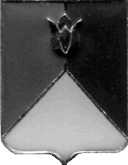 РОССИЙСКАЯ  ФЕДЕРАЦИЯАДМИНИСТРАЦИЯ   КУНАШАКСКОГО МУНИЦИПАЛЬНОГО РАЙОНАЧЕЛЯБИНСКОЙ     ОБЛАСТИП О С Т А Н О В Л Е Н И Еот _06.  10._ 2014  г.          № _1621__Об  утверждении Положения о составе,порядке подготовке и утверждения местных нормативов  градостроительного проектирования Кунашакского муниципального района          В соответствии с Градостроительным кодексом Российской Федерации, Федеральным законом от 29 декабря 2004 года № 191-ФЗ «О введении в действие Градостроительного кодекса Российской Федерации», Федеральным законом от 06.10.2003 года № 131-ФЗ « Об общих принципах организации местного самоуправления в Российской Федерации», Уставом Кунашакского муниципального района, соглашениями о передачи части полномочий в сфере градостроительной деятельности, а также в целях обеспечения градостроительной деятельности в Кунашакском районе,         ПОСТАНОВЛЯЮ:         1.Утвердить Положение о составе, порядке подготовки и утверждения местных нормативов градостроительного проектирования Кунашакского муниципального района (приложение).        2.Отделу архитектуры и градостроительства администрации Кунашакского муниципального района (Джалилова Л.Г.) обеспечить опубликование настоящего постановления в газете «Кунашакские вести», размещение его на официальном сайте администрации Кунашакского муниципального района в сети «Интернет».       3.Контроль исполнения настоящего постановления возложить на 1-го заместителя Главы администрации Кунашакского муниципального района Р.Г. Галеева.       4.Настоящее постановление вступает в силу со дня его официального опубликования.Глава   администрации  района                                                              В.С. ЗакировПриложение 	к постановлению администрации Кунашакского муниципального района      	                                                       от « 06 »  октября     2014г.  № _1621___          ПОЛОЖЕНИЕ  о составе, порядке подготовки и утверждения местных нормативов градостроительного проектирования Кунашакского муниципального района Общие положения1.1. Настоящее Положение о местных нормативах градостроительного проектирования Кунашакского муниципального района (далее - Положение) разработано в соответствии с Градостроительным кодексом Российской Федерации, Федеральным законом "О техническом регулировании" № 184-ФЗ от 27.12.2002г., с учетом нормативов градостроительного проектирования «Градостроительство. Планировка и застройка городских и сельских поселений», утвержденных Приказом Министерства регионального  развития РФ от  28 декабря 2010г.    № 820.1.2. Положение определяет состав местных нормативов градостроительного проектирования Кунашакского муниципального района  (далее - нормативы), порядок их разработки, утверждения и применения. 1.3. Нормативы принимаются в целях: - защиты прав и интересов граждан, потребителей строительной продукции, общества и государства; -  создания благоприятных условий жизнедеятельности и здоровья населения; - выполнения экологических требований, санитарных правил и нормативов, рационального использования природных, материальных, топливно-энергетических и трудовых ресурсов. 1.4. Местными нормативами являются нормативные правовые акты, которые содержат минимальные расчетные показатели обеспечения благоприятных условий жизнедеятельности человека (в том числе объектами социального и коммунально-бытового назначения, доступности таких объектов для населения, включая инвалидов, объектами инженерной инфраструктуры и благоустройство территорий), учитываемыми при   принятии решений о развитии застроенных территорий и заключении соответствующих договоров, а также при подготовке, согласовании и утверждении проектной документации на территории Кунашакского муниципального района. 1.5. Нормативы не должны нарушать положения, установленные законодательными и иными нормативными правовыми актами Российской Федерации. Не допускается утверждение нормативов, содержащих минимальные расчетные показатели обеспечения благоприятных условий жизнедеятельности человека, ниже, чем минимальные расчетные показатели обеспечения благоприятных условий жизнедеятельности человека, установленные утвержденными нормативами градостроительного проектирования Российской Федерации и Челябинской области.2. Состав минимальных расчетных показателей обеспечения благоприятных условий жизнедеятельности человека, особенности их разработки и утверждения2.1. Нормативы включают в себя следующие рекомендуемые минимальные расчетные показатели обеспечения благоприятных условий жизнедеятельности человека на территории Кунашакского муниципального района для: 1) Определения интенсивности использования территорий различного назначения в зависимости от их расположения, а также этапов последовательного достижения поставленных задач развития таких территорий, в том числе: а) плотности населения на территориях жилого назначения, выраженной в количестве человек на один гектар территории и (или) количестве квадратных метров общей жилой площади на один гектар территории при различных показателях жилищной обеспеченности на различных этапах развития территории; б) интенсивности использования территорий иного назначения.2) Определения потребности в территориях различного назначения с соблюдением требований Градостроительного кодекса Российской Федерации к видам и составу территориальных зон, включая: а) территории для размещения различных типов жилищного и иных видов строительства; б) озелененные и иные территории общего пользования применительно к различным элементам планировочной структуры и типам застройки, в том числе парки, сады, скверы, бульвары, размещаемые на селитебной территории; в) территории для развития сети дорог и улиц с учетом пропускной способности этой сети, уровня автомобилизации (из расчета количества автомобилей на тысячу человек постоянно проживающего и приезжающего населения);г) территории для развития объектов инженерно-технического обеспечения.3) Определения размеров земельных участков для размещения объектов капитального строительства, в том числе: а) объектов социального обслуживания; б) объектов коммунального обслуживания; в) линейных объектов дорожной инфраструктуры, включая указания о категориях дорог и улиц, расчетной скорости движения, ширине полос движения, другие показатели (при условии отсутствия таких показателей в технических регламентах); г) линейных и иных объектов инженерно-технической инфраструктуры; д) объектов для хранения индивидуального и иных видов транспорта; ж) иных объектов.4) Обеспечения доступности объектов социального, транспортного обслуживания путем установления расстояний до соответствующих объектов различных типов и применительно к различным планировочным и иным условиям.5) Определения при подготовке проектов планировки и проектов межевания: а) размеров земельных участков, выделяемых для функционирования проектируемых и существующих зданий, строений, сооружений, включая многоквартирные дома; б) нормативы проектируемых: - улиц, проездов, иных объектов транспортной инфраструктуры, применительно к различным элементам планировочной структуры территории; - зданий, строений и сооружений различных типов и при различных планировочных условиях. 2.2. Нормативы могут содержать иные минимальные расчетные показатели, учитывающие индивидуальные особенности и потребности застройки Кунашакского муниципального района объектами капитального строительства, обеспечивающие безопасность и благоприятные условия жизнедеятельности населения, если такие нормативы не установлены законодательством о техническом регулировании и не содержатся в технических регламентах. 3. Порядок разработки и утверждения нормативов3.1. Решение о разработке нормативов Кунашакского муниципального района принимается администрацией Кунашакского муниципального района. 3.2. Разработка нормативов Кунашакского муниципального района осуществляется отделом архитектуры и строительства администрации Кунашакского муниципального района.             3.3. Подготовленный проект нормативов Кунашакского муниципального района подлежит размещению на официальном сайте Кунашакского муниципального района в сети «Интернет» и опубликованию в общественно-политической газете Кунашакского района «Кунашакские вести». 3.4. Предложения и замечания по проекту нормативов Кунашакского муниципального района принимаются Собранием депутатов Кунашакского муниципального района в течении двух месяцев со дня размещения проекта нормативов на официальном сайте Кунашакского муниципального района в сети «Интернет». 3.5. При поступлении по проекту нормативов Кунашакского муниципального района предложений и замечаний отдел архитектуры и градостроительства администрации Кунашакского муниципального района рассматривает их по существу и проводит согласительные процедуры, по итогам которых  проект нормативов является доработанным. Отклонение предложений и замечаний, поступивших по проекту нормативов Кунашакского муниципального района, должно быть письменно аргументировано отделом архитектуры и градостроительства администрации Кунашакского муниципального района. 3.6. Решения об утверждении нормативов Кунашакского муниципального района размещается на официальном сайте Кунашакского муниципального района  в сети «Интернет». Утвержденные местные нормативы градостроительного проектирования подлежат размещению в федеральной государственной информационной системе территориального планирования в срок, не превышающий пяти дней со дня утверждения указанных нормативов3.7. Внесение изменений в нормативы осуществляется в порядке, определенном разделом 3 настоящего Положения.4. Применение нормативов4.1. Нормативы учитываются при подготовке, согласовании и утверждении (корректировке) генерального плана, правил землепользования и застройки, проектов планировки и межевания территории, инженерных изысканий, проектной документации на территории Кунашакского муниципального района. 4.2. Нормативы подлежат применению всеми органами управления и надзора, предприятиями и организациями независимо от формы собственности и принадлежности, гражданами, занимающимися индивидуальной трудовой деятельностью или осуществляющими индивидуальное строительство, а также общественными и иными организациями – участниками градостроительной деятельности на территории Кунашакского муниципального района. 4.3. На существующие здания и сооружения, запроектированные и построенные в соответствии с ранее действовавшими нормативами, вновь утвержденные нормативы не распространяются, за исключением случаев, когда дальнейшая эксплуатация таких зданий и сооружений в соответствии с новыми данными приводит к недопустимому риску для безопасности жизни и здоровья людей. В таких случаях компетентные муниципальные органы или собственник объекта должны принять решение о реконструкции, ремонте или сносе существующих зданий и сооружений. 4.4. При изменении функционального назначения существующих зданий (сооружений) или отдельных помещений в них должны применяться действующие нормативы в соответствии с новым назначением этих зданий или помещений. 4.5. Юридические и физические лица несут ответственность за нарушение обязательных нормативов и правильность их применения в соответствии с законодательством.